Steps Plus dla klasy VIIIKryteria oceny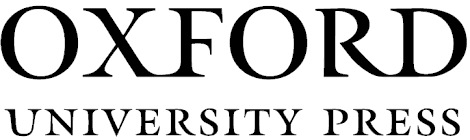 WelcomeWelcomeWelcomeWelcomeWelcomeCEL KSZTAŁCENIA WG NOWEJ PODSTAWY PROGRAMOWEJOCENAOCENAOCENAOCENACEL KSZTAŁCENIA WG NOWEJ PODSTAWY PROGRAMOWEJBARDZO DOBRADOBRADOSTATECZNADOPUSZCZAJĄCARozumienie wypowiedziUczeń rozumie proste, typowe wypowiedzi ustne i pisemne z zakresu obejmującego słownictwo i środki językowe uwzględnione w rozdziale Welcome i wykonuje zadania sprawdzające rozumienie tych tekstów, nie popełniając błędów.Uczeń rozumie proste, typowe wypowiedzi ustne i pisemne z zakresu obejmującego słownictwo i środki językowe uwzględnione w rozdziale Welcome i wykonuje zadania sprawdzające rozumienie tych tekstów, popełniając niewielkie błędy.Uczeń rozumie proste, typowe wypowiedzi ustne i pisemne z zakresu obejmującego słownictwo i środki językowe uwzględnione w rozdziale Welcome i wykonuje zadania sprawdzające rozumienie tych tekstów, popełniając dużo błędów.Uczeń rozumie proste, typowe wypowiedzi ustne i pisemne z zakresu obejmującego słownictwo i środki językowe uwzględnione w rozdziale Welcome i wykonuje zadania sprawdzające rozumienie tych tekstów, popełniając bardzo dużo błędówReagowanie ustneUczeń uczestniczy w prostej rozmowie, właściwie i zrozumiale reaguje w sytuacjach komunikacyjnych związanych z, podawaniem informacji związanych z codziennymi czynnościami, ulubionymi czynnościami, planami, umówionymi spotkaniami, przewidywaniami przyszłości, składaniem obietnic i propozycji, reaguje właściwie na polecenia wykonywania różnych czynności.Uczeń uczestniczy w prostej rozmowie, w miarę zrozumiale i adekwatnie reaguje w typowych sytuacjach komunikacyjnych związanych z codziennymi czynnościami, ulubionymi czynnościami, planami, umówionymi spotkaniami, przewidywaniami przyszłości, składaniem obietnic i propozycji, popełniając niewielkie błędy językowe, reaguje właściwie na polecenia wykonywania różnych czynności.Uczeń uczestniczy w bardzo prostej rozmowie, reaguje w typowych sytuacjach komunikacyjnych związanych z codziennymi czynnościami, ulubionymi czynnościami, planami, umówionymi spotkaniami, przewidywaniami przyszłości, składaniem obietnic i propozycji, reaguje na polecenia wykonywania różnych czynności często wzorując się na modelu rozmowy i korzystając z pomocy nauczyciela, popełniając błędy językowe, które w niewielkim stopniu wpływają na właściwe zrozumienie wypowiedzi.Uczeń stara się uczestniczyć w bardzo prostej rozmowie zwiazanej z codziennymi czynnościami, ulubionymi czynnościami, planami, umówionymi spotkaniami, przewidywaniami przyszłości, składaniem obietnic i propozycji, reaguje na polecenia wykonywania różnych czynności korzystając w dużej mierze z pomocy nauczyciela, popełniając błędy językowe, które w znacznym stopniu wpływają na właściwe zrozumienie wypowiedzi.Opis przedmiotówUczeń w sposób płynny nazywa i opisuje kolory przedmiotów codziennego użytku, nie popełniając większych błędów.Uczeń nazywa i opisuje kolory przedmiotów codziennego użytku, popełniając niewielkie błędy językowe, niewpływające na zrozumienie wypowiedzi.Uczeń nazywa i opisuje kolory przedmiotów codziennego użytku popełniając błędy językowe, które w niewielkim stopniu wpływają na właściwe zrozumienie wypowiedzi.Uczeń nazywa i opisuje kolory przedmiotów codziennego użytku popełniając błędy językowe, które w znacznym stopniu wpływają na właściwe zrozumienie wypowiedzi.Uzyskiwanie informacjiUczeń w sposób płynny udziela, pyta i prosi o informacje związane z ulubionymi czynnościami, zainteresowaniami, zamierzeniami na przyszłość, przewidywaniem przyszłych zdarzeń.Uczeń udziela, pyta i prosi o informacje związane z ulubionymi czynnościami, zainteresowaniami, zamierzeniami na przyszłość, przewidywaniem przyszłych zdarzeń, popełniając drobne błędy językowe, niewpływające na zrozumienie wypowiedzi.Uczeń udziela, pyta i prosi o informacje związane z ulubionymi czynnościami, zainteresowaniami, zamierzeniami na przyszłość, przewidywaniem przyszłych zdarzeń, popełniając błędy językowe, które w niewielkim stopniu wpływają na właściwe zrozumienie wypowiedzi.Uczeń udziela, pyta i prosi o informacje związane z ulubionymi czynnościami, zainteresowaniami, zamierzeniami na przyszłość, przewidywaniem przyszłych zdarzeń, popełniając błędy językowe, które w znacznym stopniu wpływają na właściwe zrozumienie wypowiedzi.Gramatyka i słownictwoUczeń poprawnie stosuje poznane słownictwo z rozdziału Welcome (w tym, m.in.,nazwy czynności i aktywności fizycznej), wyrażenia czasowe czasy teraźniejsze, czas present perfect, past simple, past contiunuous, future simple, going to, przysłówki already, yet, just, ever, never, czasowniki dynamiczne i statyczne, while, when.Uczeń stosuje poznane słownictwo z rozdziału Welcome (w tym, m.in., nazwy czynności i aktywności fizycznej), wyrażenia czasowe czasy teraźniejsze, czas present perfect, past simple, past contiunuous, future simple, going to, przysłówki already, yet, just, ever, never, czasowniki dynamiczne i statyczne, while, when,.popełniając nieliczne błędy.Uczeń stosuje poznane słownictwo z rozdziału Welcome (w tym, m.in., nazwy czynności i aktywności fizycznej), wyrażenia czasowe czasy teraźniejsze, czas present perfect, past simple, past contiunuous, future simple, going to, przysłówki already, yet, just, ever, never, czasowniki dynamiczne i statyczne, while, when.popełniając liczne błędy.Uczeń stosuje poznane słownictwo z rozdziału Welcome (w tym, m.in., nazwy czynności i aktywności fizycznej), wyrażenia czasowe czasy teraźniejsze, czas present perfect, past simple, past contiunuous, future simple, going to, przysłówki already, yet, just, ever, never, czasowniki dynamiczne i statyczne, while, when,.popełniając bardzo liczne błędy.UNIT 1UNIT 1UNIT 1UNIT 1UNIT 1CEL KSZTAŁCENIA WG NOWEJ PODSTAWY PROGRAMOWEJOCENAOCENAOCENAOCENACEL KSZTAŁCENIA WG NOWEJ PODSTAWY PROGRAMOWEJBARDZO DOBRADOBRADOSTATECZNADOPUSZCZAJĄCAOpisywanie ludziUczeń w sposób płynny opisuje osobowość różnych osób, nie popełniając większych błędów.Uczeń opisuje osobowość różnych osób, popełniając niewielkie błędy językowe, niewpływające na zrozumienie wypowiedzi.Uczeń opisuje osobowość różnych osób, popełniając błędy językowe, które w niewielkim stopniu wpływają na właściwe zrozumienie wypowiedzi.Uczeń opisuje osobowość różnych osób, popełniając błędy językowe, które w znacznym stopniu wpływają na właściwe zrozumienie wypowiedzi.Rozumienie wypowiedziUczeń rozumie proste, typowe wypowiedzi ustne i pisemne z zakresu obejmującego słownictwo 
i środki językowe uwzględnione w rozdziale 1 i wykonuje zadania sprawdzające rozumienie tych tekstów, nie popełniając błędów.Uczeń rozumie proste, typowe wypowiedzi ustne i pisemne z zakresu obejmującego słownictwo i środki językowe uwzględnione w rozdziale 1 
i wykonuje zadania sprawdzające rozumienie tych tekstów, popełniając niewielkie błędy.Uczeń rozumie proste, typowe wypowiedzi ustne i pisemne z zakresu obejmującego słownictwo i środki językowe uwzględnione w rozdziale 1 
i wykonuje zadania sprawdzające rozumienie tych tekstów, popełniając dużo błędów.Uczeń rozumie proste, typowe wypowiedzi ustne i pisemne z zakresu obejmującego słownictwo i środki językowe uwzględnione w rozdziale 1 
i wykonuje zadania sprawdzające rozumienie tych tekstów, popełniając bardzo dużo błędówReagowanie ustneUczeń uczestniczy w prostej rozmowie, właściwie i zrozumiale reaguje w sytuacjach komunikacyjnych związanych z. relacjami międzyludzkimi.Uczeń uczestniczy w prostej rozmowie, w miarę zrozumiale i adekwatnie reaguje w typowych sytuacjach komunikacyjnych związanych z relacjami międzyludzkimi, popełniając niewielkie błędy językowe.Uczeń uczestniczy w bardzo prostej rozmowie, reaguje w typowych sytuacjach komunikacyjnych związanych z relacjami międzyludzkimi, wzorując się na modelu rozmowy i korzystając z pomocy nauczyciela, popełniając błędy językowe, które w niewielkim stopniu wpływają na właściwe zrozumienie wypowiedzi.Uczeń stara się uczestniczyć w bardzo prostej rozmowie związanej z relacjami międzyludzkimi, korzystając w dużej mierze z pomocy nauczyciela, popełniając błędy językowe, które w znacznym stopniu wpływają na właściwe zrozumienie wypowiedzi.Uzyskiwanie informacjiUczeń w sposób płynny udziela i prosi o informacje związane z osobowością ludzi i relacjami między nimi.Uczeń udziela i prosi o informacje związane z osobowością ludzi i relacjami między nimi, popełniając drobne błędy językowe, niewpływające na zrozumienie wypowiedzi.Uczeń udziela i prosi o informacje związane z osobowością ludzi i relacjami między nimi, popełniając błędy językowe, które w niewielkim stopniu wpływają na właściwe zrozumienie wypowiedzi.Uczeń udziela i prosi o informacje związane z osobowością ludzi i relacjami między nimi, popełniając błędy językowe, które w znacznym stopniu wpływają na właściwe zrozumienie wypowiedzi.Gramatyka i słownictwoUczeń poprawnie stosuje poznane słownictwo z rozdziału 1 (w tym, m.in., nazwy określające relacje między ludźmi), for i since dla czasu present perfect , zaimki zwrotne, zaimek each other, określenia such+przymiotnik+rzeczownik,so+przymiotnik.Uczeń stosuje poznane słownictwo z rozdziału 1 (w tym, m.in., nazwy określające relacje między ludźmi), for i since dla czasu present perfect , zaimki zwrotne, zaimek each other, określenia such+przymiotnik+rzeczownik,so+przymiotnik, popełniając nieliczne błędy.Uczeń stosuje poznane słownictwo z rozdziału 1 (w tym, m.in., nazwy określające relacje między ludźmi), for i since dla czasu present perfect , zaimki zwrotne, zaimek each other, określenia such+przymiotnik+rzeczownik,so+przymiotnik, popełniając liczne błędy.Uczeń stosuje poznane słownictwo z rozdziału 1 (w tym, m.in., nazwy określające relacje między ludźmi), for i since dla czasu present perfect , zaimki zwrotne, zaimek each other, określenia such+przymiotnik+rzeczownik,so+przymiotnik, popełniając bardzo liczne błędy.Tworzenie tekstu pisemnegoUczeń pisze e-mail, w którym opisuje swoją znajomość z wybraną osobą, problem, który się między nimi pojawił i prosi o pomoc, nie popełniając większych błędów i stosując właściwą formę i styl wypowiedzi.Uczeń pisze e-mail, w którym opisuje swoją znajomość z wybraną osobą, problem, który się między nimi pojawił i prosi o pomoc, popełniając niewielkie błędy językowe, niewpływające na zrozumienie wypowiedzi, stosując w miarę właściwą formę i styl.Uczeń pisze e-mail, w którym opisuje swoją znajomość z wybraną osobą, problem, który się między nimi pojawił i prosi o pomoc, popełniając błędy językowe, które w niewielkim stopniu wpływają na właściwe zrozumienie wypowiedzi, stosując częściowo właściwą formę i styl.Uczeń pisze e-mail, w którym opisuje swoją znajomość z wybraną osobą, problem, który się między nimi pojawił i prosi o pomoc, które w znacznym stopniu wpływają na właściwe zrozumienie wypowiedzi, nie zachowując właściwej formy i stylu.Zachowania społeczne i interakcjaUczeń przygotowuje pracę projektową o popularnym festiwalu w Polsce i prezentuje ją na forum, nie popełniając większych błędów. Uczeń przygotowuje pracę projektową o popularnym festiwalu w Polsce i prezentuje ją na forum, popełniając niewielkie błędy językowe, niewpływające na zrozumienie wypowiedzi.Uczeń przygotowuje pracę projektową o popularnym festiwalu w Polsce i prezentuje ją na forum, popełniając błędy językowe, które w niewielkim stopniu wpływają na właściwe zrozumienie wypowiedzi.Uczeń przygotowuje pracę projektową o popularnym festiwalu w Polsce i prezentuje ją na forum, popełniając błędy językowe, które w znacznym stopniu wpływają na właściwe zrozumienie wypowiedzi.UNIT 2UNIT 2UNIT 2UNIT 2UNIT 2CEL KSZTAŁCENIA WG NOWEJ PODSTAWY PROGRAMOWEJOCENAOCENAOCENAOCENACEL KSZTAŁCENIA WG NOWEJ PODSTAWY PROGRAMOWEJBARDZO DOBRADOBRADOSTATECZNADOPUSZCZAJĄCAOpisywanie ludzi i przedmiotówUczeń w sposób płynny opisuje sposób zachowania różnych osób, rodzaje urządzeń elektronicznych, nie popełniając większych błędów.Uczeń w sposób płynny opisuje sposób zachowania różnych osób, rodzaje urządzeń elektronicznych, popełniając niewielkie błędy językowe, niewpływające na zrozumienie wypowiedzi.Uczeń w sposób płynny opisuje sposób zachowania różnych osób, rodzaje urządzeń elektronicznych, osób popełniając błędy językowe, które w niewielkim stopniu wpływają na właściwe zrozumienie wypowiedzi.Uczeń w sposób płynny opisuje sposób zachowania różnych osób, rodzaje urządzeń elektronicznych, popełniając błędy językowe, które w znacznym stopniu wpływają na właściwe zrozumienie wypowiedzi.Rozumienie wypowiedziUczeń rozumie proste, typowe wypowiedzi ustne i pisemne z zakresu obejmującego słownictwo i środki językowe uwzględnione w rozdziale 2 i wykonuje zadania sprawdzające rozumienie tych tekstów, nie popełniając błędów.Uczeń rozumie proste, typowe wypowiedzi ustne i pisemne z zakresu obejmującego słownictwo i środki językowe uwzględnione w rozdziale 2 
i wykonuje zadania sprawdzające rozumienie tych tekstów, popełniając niewielkie błędy.Uczeń rozumie proste, typowe wypowiedzi ustne i pisemne z zakresu obejmującego słownictwo i środki językowe uwzględnione w rozdziale 2 
i wykonuje zadania sprawdzające rozumienie tych tekstów, popełniając dużo błędów.Uczeń rozumie proste, typowe wypowiedzi ustne i pisemne z zakresu obejmującego słownictwo i środki językowe uwzględnione w rozdziale 2 
i wykonuje zadania sprawdzające rozumienie tych tekstów, popełniając bardzo dużo błędówReagowanie ustneUczeń słucha i opowiada o kłopotach z urządzeniami elektronicznymi, reagując w rozmowie właściwie i nie popełniając większych błędów. Uczeń słucha i opowiada o kłopotach z urządzeniami elektronicznymi, reagując w rozmowie właściwie i popełniając niewielkie błędy językowe, niewpływające na zrozumienie wypowiedzi.Uczeń słucha i opowiada o kłopotach z urządzeniami elektronicznymi, reagując częściowo w rozmowie właściwie, popełniając błędy językowe, które w niewielkim stopniu wpływają na właściwe zrozumienie wypowiedzi.Uczeń słucha i opowiada o kłopotach z urządzeniami elektronicznymi, nie reagując w rozmowie właściwie, popełniając błędy językowe, które w znacznym stopniu wpływają na właściwe zrozumienie wypowiedzi.Uzyskiwanie informacjiUczeń w sposób płynny udziela, pyta i prosi o informacje związane z czasem spędzanym w Internecie.Uczeń udziela, pyta i prosi o informacje związane z związane z czasem spędzanym w Internecie, popełniając drobne błędy językowe, niewpływające na zrozumienie wypowiedzi.Uczeń udziela, pyta i prosi o informacje związane z związane z czasem spędzanym w Internecie, popełniając błędy językowe, które w niewielkim stopniu wpływają na właściwe zrozumienie wypowiedzi.Uczeń udziela, pyta i prosi o informacje związane z związane z czasem spędzanym w Internecie, popełniając błędy językowe, które w znacznym stopniu wpływają na właściwe zrozumienie wypowiedzi.Gramatyka i słownictwoUczeń poprawnie stosuje poznane słownictwo z rozdziału 2 (w tym, m.in., nazwy urządzeń elektronicznych), zaimki względne who, that, which, where, whose, zdania przydawkowe, stopień wyższy i najwyższy przysłówków, przydawki wzmacniające i osłabiające wydźwięk porównania.Uczeń stosuje poznane słownictwo z rozdziału 2 (w tym, m.in., nazwy urządzeń elektronicznych), zaimki względne who, that, which, where, whose, zdania przydawkowe, stopień wyższy i najwyższy przysłówków, przydawki wzmacniające i osłabiające wydźwięk porównania popełniając nieliczne błędy.Uczeń stosuje poznane słownictwo z rozdziału 2 (w tym, m.in., nazwy urządzeń elektronicznych), zaimki względne who, that, which, where, whose, zdania przydawkowe, stopień wyższy i najwyższy przysłówków, przydawki wzmacniające i osłabiające wydźwięk porównania popełniając liczne błędy.Uczeń stosuje poznane słownictwo z rozdziału 2 (w tym, m.in., nazwy urządzeń elektronicznych), zaimki względne who, that, which, where, whose, zdania przydawkowe, stopień wyższy i najwyższy przysłówków, przydawki wzmacniające i osłabiające wydźwięk porównania popełniając bardzo liczne błędy.Tworzenie tekstu pisemnegoUczeń opisuje na blogu swój sposób korzystania z internetu, nie popełniając większych błędów i stosując właściwą formę i styl wypowiedzi.Uczeń opisuje na blogu swój sposób korzystania z internetu, popełniając niewielkie błędy językowe, niewpływające na zrozumienie wypowiedzi, stosując w miarę właściwą formę i styl.Uczeń opisuje na blogu swój sposób korzystania z internetu, popełniając błędy językowe, które w niewielkim stopniu wpływają na właściwe zrozumienie wypowiedzi, stosując częściowo właściwą formę i styl.Uczeń opisuje na blogu swój sposób korzystania z internetu, popełniając błędy językowe, które w znacznym stopniu wpływają na właściwe zrozumienie wypowiedzi, nie zachowując właściwej formy i stylu.Zachowania społeczne i interakcjaUczeń przygotowuje krótki opis biografii znanej polskiej postaci ze świata nauki i prezentuje go na forum, nie popełniając większych błędów. Uczeń przygotowuje krótki opis biografii znanej polskiej postaci ze świata nauki i prezentuje go na forum, popełniając niewielkie błędy językowe, niewpływające na zrozumienie wypowiedzi.Uczeń przygotowuje krótki opis biografii znanej polskiej postaci ze świata nauki i prezentuje go na forum, popełniając błędy językowe, które w niewielkim stopniu wpływają na właściwe zrozumienie wypowiedzi.Uczeń przygotowuje krótki opis biografii znanej polskiej postaci ze świata nauki i prezentuje go na forum, popełniając błędy językowe, które w znacznym stopniu wpływają na właściwe zrozumienie wypowiedzi.UNIT 3UNIT 3UNIT 3UNIT 3UNIT 3CEL KSZTAŁCENIA WG NOWEJ PODSTAWY PROGRAMOWEJOCENAOCENAOCENAOCENACEL KSZTAŁCENIA WG NOWEJ PODSTAWY PROGRAMOWEJBARDZO DOBRADOBRADOSTATECZNADOPUSZCZAJĄCAOpis zjawiskUczeń w sposób płynny opisuje rodzaje domowych prac, nie popełniając większych błędów.Uczeń w sposób płynny opisuje rodzaje domowych prac popełniając niewielkie błędy językowe, niewpływające na zrozumienie wypowiedzi.Uczeń w sposób płynny opisuje rodzaje domowych prac popełniając błędy językowe, które w niewielkim stopniu wpływają na właściwe zrozumienie wypowiedzi.Uczeń w sposób płynny opisuje rodzaje domowych prac popełniając błędy językowe, które w znacznym stopniu wpływają na właściwe zrozumienie wypowiedzi.Rozumienie wypowiedziUczeń rozumie proste, typowe wypowiedzi ustne i pisemne z zakresu obejmującego słownictwo i środki językowe uwzględnione w rozdziale 3 i wykonuje zadania sprawdzające rozumienie tych tekstów, nie popełniając błędów.Uczeń rozumie proste, typowe wypowiedzi ustne i pisemne z zakresu obejmującego słownictwo i środki językowe uwzględnione w rozdziale 3 i wykonuje zadania sprawdzające rozumienie tych tekstów, popełniając niewielkie błędy.Uczeń rozumie proste, typowe wypowiedzi ustne i pisemne z zakresu obejmującego słownictwo i środki językowe uwzględnione w rozdziale 3 i wykonuje zadania sprawdzające rozumienie tych tekstów, popełniając dużo błędów.Uczeń rozumie proste, typowe wypowiedzi ustne i pisemne z zakresu obejmującego słownictwo i środki językowe uwzględnione w rozdziale 3 i wykonuje zadania sprawdzające rozumienie tych tekstów, popełniając bardzo dużo błędówZachowania społeczne i interakcjaUczeń przygotowuje pracę projektową na temat przepisów prawnych w Polsce i prezentuje ją na forum, nie popełniając większych błędów. Uczeń przygotowuje pracę projektową na temat przepisów prawnych w Polsce i prezentuje ją na forum, popełniając niewielkie błędy językowe, niewpływające na zrozumienie wypowiedzi.Uczeń przygotowuje pracę projektową na temat przepisów prawnych w Polsce i prezentuje ją na forum, popełniając błędy językowe, które w niewielkim stopniu wpływają na właściwe zrozumienie wypowiedzi.Uczeń przygotowuje pracę projektową na temat przepisów prawnych w Polsce i prezentuje ją na forum, popełniając błędy językowe, które w znacznym stopniu wpływają na właściwe zrozumienie wypowiedzi.Reagowanie ustneUczeń uczestniczy w prostej rozmowie na temat domowych prac i obowiązków, możliwych przyszłych wydarzeń w jego życiu, reagując w rozmowie właściwie i nie popełniając większych błędów.Uczeń uczestniczy w prostej rozmowie na temat domowych prac i obowiązków, możliwych przyszłych wydarzeń w jego życiu., popełniając drobne błędy językowe, niewpływające na zrozumienie wypowiedzi.Uczeń uczestniczy w prostej rozmowie na temat domowych prac i obowiązków, możliwych przyszłych wydarzeń w jego życiu, popełniając błędy językowe, które w niewielkim stopniu wpływają na właściwe zrozumienie wypowiedzi.Uczeń uczestniczy w prostej rozmowie na temat domowych prac i obowiązków, możliwych przyszłych wydarzeń w jego życiu, popełniając błędy językowe, które w znacznym stopniu wpływają na właściwe zrozumienie wypowiedzi.Gramatyka i słownictwoUczeń poprawnie stosuje poznane słownictwo z rozdziału 3 (w tym, m.in., nazwy czynności domowych, internetowych działań), czasowniki make i do, may/may not/might/might won’t, przysłówki prawdopodobieństwa probably, definitely, antonimy – przedrostki mis-, il-, un-, im-, dis-, ir-, in-, Czasowniki modalne have to, must, mustn’t, can, can’t,, nie popełniając błędów.Uczeń stosuje poznane słownictwo z rozdziału 3 (w tym, m.in., nazwy czynności domowych, internetowych działań), czasowniki make i do, may/may not/might/might won’t, przysłówki prawdopodobieństwa probably, definitely, antonimy – przedrostki mis-, il-, un-, im-, dis-, ir-, in-, Czasowniki modalne have to, must, mustn’t, can, can’t, popełniając nieliczne błędy.Uczeń stosuje poznane słownictwo z rozdziału 3 (w tym, m.in., nazwy czynności domowych, internetowych działań), czasowniki make i do, may/may not/might/might won’t, przysłówki prawdopodobieństwa probably, definitely, antonimy – przedrostki mis-, il-, un-, im-, dis-, ir-, in-, Czasowniki modalne have to, must, mustn’t, can, can’t, popełniając liczne błędy.Uczeń stosuje poznane słownictwo z rozdziału 3 (w tym, m.in., nazwy czynności domowych, internetowych działań), czasowniki make i do, may/may not/might/might won’t, przysłówki prawdopodobieństwa probably, definitely, antonimy – przedrostki mis-, il-, un-, im-, dis-, ir-, in-, Czasowniki modalne have to, must, mustn’t, can, can’tpopełniając bardzo liczne błędy.Tworzenie tekstu pisemnegoUczeń pisze wiadomość do współlokatora tłumacząc się z niewypełnienia swoich domowych obowiązków, nie popełniając większych błędów i stosując właściwą formę i styl wypowiedzi.Uczeń pisze wiadomość do współlokatora tłumacząc się z niewypełnienia swoich domowych obowiązków popełniając niewielkie błędy językowe, niewpływające na zrozumienie wypowiedzi, stosując w miarę właściwą formę i styl.Uczeń pisze wiadomość do współlokatora tłumacząc się z niewypełnienia swoich domowych obowiązków, popełniając błędy językowe, które w niewielkim stopniu wpływają na właściwe zrozumienie wypowiedzi, stosując częściowo właściwą formę i styl.Uczeń pisze wiadomość do współlokatora tłumacząc się z niewypełnienia swoich domowych obowiązków, popełniając błędy językowe, które w znacznym stopniu wpływają na właściwe zrozumienie wypowiedzi, nie zachowując właściwej formy i stylu.UNIT 4UNIT 4UNIT 4UNIT 4UNIT 4CEL KSZTAŁCENIA WG NOWEJ PODSTAWY PROGRAMOWEJOCENAOCENAOCENAOCENACEL KSZTAŁCENIA WG NOWEJ PODSTAWY PROGRAMOWEJBARDZO DOBRADOBRADOSTATECZNADOPUSZCZAJĄCARozumienie wypowiedziUczeń rozumie proste, typowe wypowiedzi ustne i pisemne z zakresu obejmującego słownictwo i środki językowe uwzględnione w rozdziale 4 i wykonuje zadania sprawdzające rozumienie tych tekstów, nie popełniając błędów.Uczeń rozumie proste, typowe wypowiedzi ustne i pisemne z zakresu obejmującego słownictwo i środki językowe uwzględnione w rozdziale 4 i wykonuje zadania sprawdzające rozumienie tych tekstów, popełniając niewielkie błędy.Uczeń rozumie proste, typowe wypowiedzi ustne i pisemne z zakresu obejmującego słownictwo i środki językowe uwzględnione w rozdziale 4 i wykonuje zadania sprawdzające rozumienie tych tekstów, popełniając dużo błędów.Uczeń rozumie proste, typowe wypowiedzi ustne i pisemne z zakresu obejmującego słownictwo i środki językowe uwzględnione w rozdziale 4 i wykonuje zadania sprawdzające rozumienie tych tekstów, popełniając bardzo dużo błędów.Reagowanie ustneUczeń uczestniczy w prostej rozmowie, właściwie i zrozumiale reaguje w sytuacjach komunikacyjnych związanych z opisywaniem działań na rzecz lokalnej społeczności.Uczeń uczestniczy w prostej rozmowie, w miarę zrozumiale i adekwatnie reaguje w typowych sytuacjach komunikacyjnych związanych z opisywaniem działań na rzecz lokalnej społeczności popełniając niewielkie błędy językowe.Uczeń uczestniczy w bardzo prostej rozmowie, reaguje w typowych sytuacjach komunikacyjnych związanych z opisywaniem działań na rzecz lokalnej społeczności, często wzorując się na modelu rozmowy i korzystając z pomocy nauczyciela, popełniając błędy językowe, które w niewielkim stopniu wpływają na właściwe zrozumienie wypowiedzi.Uczeń stara się uczestniczyć w bardzo prostej rozmowie związanej z opisywaniem działań na rzecz lokalnej społeczności, korzystając w dużej mierze z pomocy nauczyciela, popełniając błędy językowe, które w znacznym stopniu wpływają na właściwe zrozumienie wypowiedzi.Uzyskiwanie informacjiUczeń w sposób płynny udziela, pyta i prosi o informacje związane z wyjaśnianiem różnych zachowań, działaniami przestępczymi.Uczeń udziela, pyta i prosi o informacje związane z wyjaśnianiem różnych zachowań, działaniami przestępczymi, popełniając drobne błędy językowe, niewpływające na zrozumienie wypowiedzi.Uczeń udziela, pyta i prosi o informacje związane z wyjaśnianiem różnych zachowań, działaniami przestępczymi, popełniając błędy językowe, które w niewielkim stopniu wpływają na właściwe zrozumienie wypowiedzi.Uczeń udziela, pyta i prosi o informacje związane z wyjaśnianiem różnych zachowań, działaniami przestępczymi, popełniając błędy językowe, które w znacznym stopniu wpływają na właściwe zrozumienie wypowiedzi.Gramatyka i słownictwoUczeń poprawnie stosuje poznane słownictwo z rozdziału 4 (w tym, m.in., słownictwo związane z przestępczością), phrasal verbs climb through ,climb up, drive awal, drive down,fall off, fall over, jump In, jump over, look back,look out of ,ride awal, ride down, run after, run awal, run down, pytania rozłączne question tags.Uczeń stosuje poznane słownictwo z rozdziału 4 (w tym, m.in., słownictwo związane z przestępczością), phrasal verbs climb through ,climb up, drive awal, drive down,fall off, fall over, jump In, jump over, look back,look out of ,ride awal, ride down, run after, run awal, run down, pytania rozłączne question tags.., popełniając nieliczne błędy.Uczeń stosuje poznane słownictwo z rozdziału 4 (w tym, m.in., słownictwo związane z przestępczością), phrasal verbs climb through ,climb up, drive awal, drive down,fall off, fall over, jump In, jump over, look back,look out of ,ride awal, ride down, run after, run awal, run down, pytania rozłączne question tags., popełniając liczne błędy.Uczeń stosuje poznane słownictwo z rozdziału 4 (w tym, m.in., słownictwo związane z przestępczością), phrasal verbs climb through ,climb up, drive awal, drive down,fall off, fall over, jump In, jump over, look back,look out of ,ride awal, ride down, run after, run awal, run down, pytania rozłączne question tags.. popełniając bardzo liczne błędy.Tworzenie tekstu pisemnegoUczeń pisze raport o przestępstwie, zaproszenie na spotkanie, nie popełniając większych błędów i stosując właściwą formę i styl wypowiedzi.Uczeń pisze raport o przestępstwie, zaproszenie na spotkanie, popełniając niewielkie błędy językowe, niewpływające na zrozumienie wypowiedzi, stosując w miarę właściwą formę i styl.Uczeń pisze raport o przestępstwie, zaproszenie na spotkanie, popełniając błędy językowe, które w niewielkim stopniu wpływają na właściwe zrozumienie wypowiedzi, stosując częściowo właściwą formę i styl.Uczeń pisze raport o przestępstwie, zaproszenie na spotkanie, popełniając błędy językowe, które w znacznym stopniu wpływają na właściwe zrozumienie wypowiedzi, nie zachowując właściwej formy i stylu.Zachowania społeczne i interakcjaUczeń pisze fragment przewodnika kulturalnego/historycznego o Polsce i prezentuje go na forum, nie popełniając większych błędów. Uczeń pisze fragment przewodnika kulturalnego/historycznego o Polsce i prezentuje go na forum, popełniając niewielkie błędy językowe, niewpływające na zrozumienie wypowiedzi.Uczeń pisze fragment przewodnika kulturalnego/historycznego o Polsce i prezentuje go na forum, popełniając błędy językowe, które w niewielkim stopniu wpływają na właściwe zrozumienie wypowiedzi.Uczeń pisze fragment przewodnika kulturalnego/historycznego o Polsce i prezentuje go na forum, popełniając błędy językowe, które w znacznym stopniu wpływają na właściwe zrozumienie wypowiedzi.UNIT 5UNIT 5UNIT 5UNIT 5UNIT 5CEL KSZTAŁCENIA WG NOWEJ PODSTAWY PROGRAMOWEJOCENAOCENAOCENAOCENACEL KSZTAŁCENIA WG NOWEJ PODSTAWY PROGRAMOWEJBARDZO DOBRADOBRADOSTATECZNADOPUSZCZAJĄCARozumienie wypowiedziUczeń rozumie proste, typowe wypowiedzi ustne i pisemne z zakresu obejmującego słownictwo i środki językowe uwzględnione w rozdziale 5 i wykonuje zadania sprawdzające rozumienie tych tekstów, nie popełniając błędów.Uczeń rozumie proste, typowe wypowiedzi ustne i pisemne z zakresu obejmującego słownictwo i środki językowe uwzględnione w rozdziale 5 i wykonuje zadania sprawdzające rozumienie tych tekstów, popełniając niewielkie błędy.Uczeń rozumie proste, typowe wypowiedzi ustne i pisemne z zakresu obejmującego słownictwo i środki językowe uwzględnione w rozdziale 5 i wykonuje zadania sprawdzające rozumienie tych tekstów, popełniając dużo błędów.Uczeń rozumie proste, typowe wypowiedzi ustne i pisemne z zakresu obejmującego słownictwo i środki językowe uwzględnione w rozdziale 5 i wykonuje zadania sprawdzające rozumienie tych tekstów, popełniając bardzo dużo błędówReagowanie ustneUczeń uczestniczy w prostej rozmowie, właściwie i zrozumiale reaguje w sytuacjach komunikacyjnych związanych z robieniem zakupów, zbiórką publiczną na projekty.Uczeń uczestniczy w prostej rozmowie, w miarę zrozumiale i adekwatnie reaguje w typowych sytuacjach komunikacyjnych związanych z robieniem zakupów, zbiórką publiczną na projekty popełniając niewielkie błędy językowe.Uczeń uczestniczy w bardzo prostej rozmowie, reaguje w typowych sytuacjach komunikacyjnych związanych z robieniem zakupów, zbiórką publiczną na projekty, często wzorując się na modelu rozmowy i korzystając z pomocy nauczyciela, popełniając błędy językowe, które w niewielkim stopniu wpływają na właściwe zrozumienie wypowiedzi.Uczeń stara się uczestniczyć w bardzo prostej rozmowie związanej z robieniem zakupów, zbiórką publiczną na projekty, korzystając w dużej mierze z pomocy nauczyciela, popełniając błędy językowe, które w znacznym stopniu wpływają na właściwe zrozumienie wypowiedzi.Gramatyka i słownictwoUczeń poprawnie stosuje poznane słownictwo z rozdziału 5 (w tym, m.in., nazwy różnych form płatności za zakupy), stronę bierną w czasie present simple, past simple, present perfect, will, czasowniki z końcówką –ing, formę bezokolicznikową czasowników, Uczeń stosuje poznane słownictwo z rozdziału 5 (w tym, m.in., nazwy różnych form płatności za zakupy), stronę bierną w czasie present simple, past simple, present perfect, will, czasowniki z końcówką –ing, formę bezokolicznikową czasowników popełniając nieliczne błędy.Uczeń stosuje poznane słownictwo z rozdziału 5 (w tym, m.in., nazwy różnych form płatności za zakupy), stronę bierną w czasie present simple, past simple, present perfect, will, czasowniki z końcówką –ing, formę bezokolicznikową czasowników, popełniając liczne błędy.Uczeń stosuje poznane słownictwo z rozdziału 5 (w tym, m.in., nazwy różnych form płatności za zakupy), stronę bierną w czasie present simple, past simple, present perfect, will, czasowniki z końcówką –ing, formę bezokolicznikową czasowników, popełniając bardzo liczne błędy.Tworzenie tekstu pisemnegoUczeń pisze e-mail o innowacyjnym wynalazku, nie popełniając większych błędów i stosując właściwą formę i styl wypowiedzi.Uczeń pisze e-mail o innowacyjnym wynalazku, popełniając niewielkie błędy językowe, niewpływające na zrozumienie wypowiedzi, stosując w miarę właściwą formę i styl.Uczeń pisze e-mail o innowacyjnym wynalazku, popełniając błędy językowe, które w niewielkim stopniu wpływają na właściwe zrozumienie wypowiedzi, stosując częściowo właściwą formę i styl.Uczeń pisze e-mail o innowacyjnym wynalazku, popełniając błędy językowe, które w znacznym stopniu wpływają na właściwe zrozumienie wypowiedzi, nie zachowując właściwej formy i stylu.Zachowania społeczne i interakcjaUczeń przygotowuje plakat na temat znanego badacza i prezentuje pracę na forum, nie popełniając większych błędów. Uczeń przygotowuje plakat na temat znanego badacza i prezentuje pracę na forum, popełniając niewielkie błędy językowe, niewpływające na zrozumienie wypowiedzi.Uczeń przygotowuje plakat na temat znanego badacza i prezentuje pracę na forum, popełniając błędy językowe, które w niewielkim stopniu wpływają na właściwe zrozumienie wypowiedzi.Uczeń przygotowuje plakat na temat znanego badacza i prezentuje pracę na forum, popełniając błędy językowe, które w znacznym stopniu wpływają na właściwe zrozumienie wypowiedzi.UNIT 6UNIT 6UNIT 6UNIT 6UNIT 6CEL KSZTAŁCENIA WG NOWEJ PODSTAWY PROGRAMOWEJOCENAOCENAOCENAOCENACEL KSZTAŁCENIA WG NOWEJ PODSTAWY PROGRAMOWEJBARDZO DOBRADOBRADOSTATECZNADOPUSZCZAJĄCARozumienie wypowiedziUczeń rozumie proste, typowe wypowiedzi ustne i pisemne z zakresu obejmującego słownictwo i środki językowe uwzględnione w rozdziale 6 i wykonuje zadania sprawdzające rozumienie tych tekstów, nie popełniając błędów.Uczeń rozumie proste, typowe wypowiedzi ustne i pisemne z zakresu obejmującego słownictwo i środki językowe uwzględnione w rozdziale 6 i wykonuje zadania sprawdzające rozumienie tych tekstów, popełniając niewielkie błędy.Uczeń rozumie proste, typowe wypowiedzi ustne i pisemne z zakresu obejmującego słownictwo i środki językowe uwzględnione w rozdziale 6 i wykonuje zadania sprawdzające rozumienie tych tekstów, popełniając dużo błędów.Uczeń rozumie proste, typowe wypowiedzi ustne i pisemne z zakresu obejmującego słownictwo i środki językowe uwzględnione w rozdziale 6 i wykonuje zadania sprawdzające rozumienie tych tekstów, popełniając bardzo dużo błędówZachowania społeczne i interakcjaUczeń przygotowuje kwiz na temat sławnego autora/autorki powieści kryminalnych i prezentuje go na forum, nie popełniając większych błędów. Uczeń przygotowuje kwiz na temat sławnego autora/autorki powieści kryminalnych i prezentuje go na forum, popełniając niewielkie błędy językowe, niewpływające na zrozumienie wypowiedzi.Uczeń przygotowuje kwiz na temat sławnego autora/autorki powieści kryminalnych i prezentuje go na forum, popełniając błędy językowe, które w niewielkim stopniu wpływają na właściwe zrozumienie wypowiedzi.Uczeń przygotowuje kwiz na temat sławnego autora/autorki powieści kryminalnych i prezentuje go na forum, popełniając błędy językowe, które w znacznym stopniu wpływają na właściwe zrozumienie wypowiedzi.Reagowanie ustneUczeń uczestniczy w prostej rozmowie, właściwie i zrozumiale reaguje w sytuacjach komunikacyjnych związanych z ulubioną reklamą.Uczeń uczestniczy w prostej rozmowie, właściwie i zrozumiale reaguje w sytuacjach komunikacyjnych związanych z ulubioną reklamą, przewidywań dotyczących przyszłości popełniając niewielkie błędy językowe.Uczeń uczestniczy w bardzo prostej rozmowie, reaguje w sytuacjach komunikacyjnych związanych z ulubioną reklamą, często wzorując się na modelu rozmowy i korzystając z pomocy nauczyciela, popełniając błędy językowe, które w niewielkim stopniu wpływają na właściwe zrozumienie wypowiedzi.Uczeń stara się uczestniczyć w prostej rozmowie reagując w sytuacjach komunikacyjnych związanych z ulubioną reklamą, korzystając w dużej mierze z pomocy nauczyciela, popełniając błędy językowe, które w znacznym stopniu wpływają na właściwe zrozumienie wypowiedzi.Wyrażanie opiniiUczeń w sposób płynny wyraża i uzasadnia swoją opinię na temat fałszywych informacji w sieci, nie popełniając większych błędów.Uczeń wyraża swoją opinię temat fałszywych informacji w, popełniając niewielkie błędy językowe, niewpływające na zrozumienie wypowiedzi.Uczeń wyraża swoją opinię temat fałszywych informacji w, popełniając błędy językowe, które w niewielkim stopniu wpływają na właściwe zrozumienie wypowiedzi.Uczeń wyraża swoją opinię temat fałszywych informacji w, popełniając błędy językowe, które w znacznym stopniu wpływają na właściwe zrozumienie wypowiedzi.Gramatyka i słownictwoUczeń poprawnie stosuje poznane słownictwo z rozdziału 6 (w tym, m.in., nazwy różnych form reklamy), mowę zależną (said i told), pytania i polecenia w mowie zależnej.Uczeń stosuje poznane słownictwo z rozdziału 6 (w tym, m.in., nazwy różnych form reklamy), mowę zależną (said i told), pytania i polecenia w mowie zależnej popełniając nieliczne błędy.Uczeń stosuje poznane słownictwo z rozdziału 6 (w tym, m.in., nazwy różnych form reklamy), mowę zależną (said i told), pytania i polecenia w mowie zależnej popełniając liczne błędy.Uczeń stosuje poznane słownictwo z rozdziału 6 (w tym, m.in., nazwy różnych form reklamy), mowę zależną (said i told), pytania i polecenia w mowie zależnej popełniając bardzo liczne błędy.Tworzenie tekstu pisemnegoUczeń pisze ogłoszenie reklamujące konkurs, nie popełniając większych błędów i stosując właściwą formę i styl wypowiedzi.Uczeń pisze ogłoszenie reklamujące konkurs, popełniając niewielkie błędy językowe, niewpływające na zrozumienie wypowiedzi, stosując w miarę właściwą formę i styl.Uczeń pisze ogłoszenie reklamujące konkurs, popełniając błędy językowe, które w niewielkim stopniu wpływają na właściwe zrozumienie wypowiedzi, stosując częściowo właściwą formę i styl.Uczeń pisze ogłoszenie reklamujące konkurs, popełniając błędy językowe, które w znacznym stopniu wpływają na właściwe zrozumienie wypowiedzi, nie zachowując właściwej formy i stylu.UNIT 7UNIT 7UNIT 7UNIT 7UNIT 7CEL KSZTAŁCENIA WG NOWEJ PODSTAWY PROGRAMOWEJOCENAOCENAOCENAOCENACEL KSZTAŁCENIA WG NOWEJ PODSTAWY PROGRAMOWEJBARDZO DOBRADOBRADOSTATECZNADOPUSZCZAJĄCAOpisywanie ludziUczeń w sposób płynny opisuje części ciała człowieka, nie popełniając większych błędów.Uczeń opisuje części ciała człowieka, popełniając niewielkie błędy językowe, niewpływające na zrozumienie wypowiedzi.Uczeń opisuje części ciała człowieka, popełniając błędy językowe, które w niewielkim stopniu wpływają na właściwe zrozumienie wypowiedzi.Uczeń opisuje części ciała człowieka, popełniając błędy językowe, które w znacznym stopniu wpływają na właściwe zrozumienie wypowiedzi.Rozumienie wypowiedziUczeń rozumie proste, typowe wypowiedzi ustne i pisemne z zakresu obejmującego słownictwo i środki językowe uwzględnione w rozdziale 7 i wykonuje zadania sprawdzające rozumienie tych tekstów, nie popełniając błędów.Uczeń rozumie proste, typowe wypowiedzi ustne i pisemne z zakresu obejmującego słownictwo i środki językowe uwzględnione w rozdziale 7 i wykonuje zadania sprawdzające rozumienie tych tekstów, popełniając niewielkie błędy.Uczeń rozumie proste, typowe wypowiedzi ustne i pisemne z zakresu obejmującego słownictwo i środki językowe uwzględnione w rozdziale 7 i wykonuje zadania sprawdzające rozumienie tych tekstów, popełniając dużo błędów.Uczeń rozumie proste, typowe wypowiedzi ustne i pisemne z zakresu obejmującego słownictwo i środki językowe uwzględnione w rozdziale 7 i wykonuje zadania sprawdzające rozumienie tych tekstów, popełniając bardzo dużo błędówZachowania społeczne i interakcjaUczeń opracowuje plakat na temat banknotu ze sławna postacią i przedstawia go na forum nie popełniając większych błędów. Uczeń opracowuje plakat na temat banknotu ze sławna postacią i przedstawia go na forum popełniając niewielkie błędy językowe, niewpływające na zrozumienie wypowiedzi.Uczeń opracowuje plakat na temat banknotu ze sławna postacią i przedstawia go na forum popełniając błędy językowe, które w niewielkim stopniu wpływają na właściwe zrozumienie wypowiedzi.Uczeń opracowuje plakat na temat banknotu ze sławna postacią i przedstawia go na forum popełniając błędy językowe, które w znacznym stopniu wpływają na właściwe zrozumienie wypowiedzi.Reagowanie ustneUczeń w sposób płynny udziela, pyta i prosi o informacje i udziela rady w sprawie dolegliwości fizycznej i sposobów zachowania się w różnych okolicznościach.Uczeń udziela, pyta i prosi o informacje i udziela rady w sprawie dolegliwości fizycznej i sposobów zachowania się w różnych okolicznościach, popełniając drobne błędy językowe, niewpływające na zrozumienie wypowiedzi.Uczeń udziela, pyta i prosi o informacje i udziela rady w sprawie dolegliwości fizycznej i sposobów zachowania się w różnych okolicznościach popełniając błędy językowe, które w niewielkim stopniu wpływają na właściwe zrozumienie wypowiedzi.Uczeń udziela, pyta i prosi o informacje i udziela rady w sprawie dolegliwości fizycznej i sposobów zachowania się w różnych okolicznościach popełniając błędy językowe popełniając błędy językowe, które w znacznym stopniu wpływają na właściwe zrozumienie wypowiedzi.Gramatyka i słownictwoUczeń poprawnie stosuje poznane słownictwo z rozdziału 7 (w tym, m.in., nazwy różnych sportów), czasowniki should, ought to, ‘d better not, spójniki międzyzdaniowe because, as since, while, before, after, until, if, unless, and, but, so, or, have/get something done, czasownik z dwoma dopełnieniamiUczeń stosuje poznane słownictwo z rozdziału 7 (w tym, m.in., nazwy różnych sportów), czasowniki play, do, go, czas present perfect, ever, never, czas present perfect w porównaniu do czasu past simple popełniając nieliczne błędy.Uczeń stosuje poznane słownictwo z rozdziału 7 (w tym, m.in., nazwy różnych sportów), czasowniki play, do, go, czas present perfect, ever, never, czas present perfect w porównaniu do czasu past simple popełniając liczne błędy.Uczeń stosuje poznane słownictwo z rozdziału 7 (w tym, m.in., nazwy różnych sportów), czasowniki play, do, go, czas present perfect, ever, never, czas present perfect w porównaniu do czasu past simple popełniając bardzo liczne błędy.Tworzenie tekstu pisemnegoUczeń pisze wiadomość o podziwianym sportowcu, nie popełniając większych błędów i stosując właściwą formę i styl wypowiedzi.Uczeń pisze wiadomość o podziwianym sportowcu popełniając niewielkie błędy językowe, niewpływające na zrozumienie wypowiedzi, stosując w miarę właściwą formę i styl.Uczeń pisze wiadomość o podziwianym sportowcu, popełniając błędy językowe, które w niewielkim stopniu wpływają na właściwe zrozumienie wypowiedzi, stosując częściowo właściwą formę i styl.Uczeń pisze wiadomość o podziwianym sportowcu popełniając błędy językowe, które w znacznym stopniu wpływają na właściwe zrozumienie wypowiedzi, nie zachowując właściwej formy i stylu.UNIT 8UNIT 8UNIT 8UNIT 8UNIT 8CEL KSZTAŁCENIA WG NOWEJ PODSTAWY PROGRAMOWEJOCENAOCENAOCENAOCENACEL KSZTAŁCENIA WG NOWEJ PODSTAWY PROGRAMOWEJBARDZO DOBRADOBRADOSTATECZNADOPUSZCZAJĄCAOpisywanie przedmiotówUczeń w sposób płynny opisuje rodzaje transportu i zakwaterowania, nie popełniając większych błędów.Uczeń w sposób płynny opisuje rodzaje transportu i zakwaterowania, popełniając niewielkie błędy językowe, niewpływające na zrozumienie wypowiedzi.Uczeń w sposób płynny opisuje rodzaje transportu i zakwaterowania, popełniając błędy językowe, które w niewielkim stopniu wpływają na właściwe zrozumienie wypowiedzi.Uczeń w sposób płynny opisuje rodzaje transportu i zakwaterowania, popełniając błędy językowe, które w znacznym stopniu wpływają na właściwe zrozumienie wypowiedzi.Rozumienie wypowiedziUczeń rozumie proste, typowe wypowiedzi ustne i pisemne z zakresu obejmującego słownictwo i środki językowe uwzględnione w rozdziale 8 i wykonuje zadania sprawdzające rozumienie tych tekstów, nie popełniając błędów.Uczeń rozumie proste, typowe wypowiedzi ustne i pisemne z zakresu obejmującego słownictwo i środki językowe uwzględnione w rozdziale 8 i wykonuje zadania sprawdzające rozumienie tych tekstów, popełniając niewielkie błędy.Uczeń rozumie proste, typowe wypowiedzi ustne i pisemne z zakresu obejmującego słownictwo i środki językowe uwzględnione w rozdziale 8 i wykonuje zadania sprawdzające rozumienie tych tekstów, popełniając dużo błędów.Uczeń rozumie proste, typowe wypowiedzi ustne i pisemne z zakresu obejmującego słownictwo i środki językowe uwzględnione w rozdziale 8 i wykonuje zadania sprawdzające rozumienie tych tekstów, popełniając bardzo dużo błędów.Reagowanie ustneUczeń w sposób płynny prowadzi rozmowę na temat różnych sytuacji i ich prawdopodobnych, możliwych lub prawdziwych następstw.Uczeń prowadzi rozmowę na temat różnych sytuacji i ich prawdopodobnych, możliwych lub prawdziwych następstw, popełniając drobne błędy językowe, niewpływające na zrozumienie wypowiedzi.Uczeń prowadzi rozmowę na temat różnych sytuacji i ich prawdopodobnych, możliwych lub prawdziwych następstw popełniając błędy językowe, które w niewielkim stopniu wpływają na właściwe zrozumienie wypowiedzi.Uczeń prowadzi rozmowę na temat różnych sytuacji i ich prawdopodobnych, możliwych lub prawdziwych następstw, popełniając błędy językowe, które w znacznym stopniu wpływają na właściwe zrozumienie wypowiedzi.Gramatyka i słownictwoUczeń poprawnie stosuje poznane słownictwo z rozdziału 8 (w tym, m.in., nazwy środków transportu i zakwaterowania), czasowniki modalne dedukcji might, could not, must, can’t, zwroty I’m sure it must be …I think it might / could be …, I’m sure it can’t be…, zerowy, pierwszy i drugi okres warunkowy, kolokacje wyrazów.Uczeń stosuje poznane słownictwo z rozdziału 8 (w tym, m.in., nazwy środków transportu i zakwaterowania), czasowniki modalne dedukcji might, could not, must, can’t, zwroty I’m sure it must be …I think it might / could be …, I’m sure it can’t be…, zerowy, pierwszy i drugi okres warunkowy, kolokacje wyrazówpopełniając nieliczne błędy.Uczeń stosuje poznane słownictwo z rozdziału 8 (w tym, m.in., nazwy środków transportu i zakwaterowania), czasowniki modalne dedukcji might, could not, must, can’t, zwroty I’m sure it must be …I think it might / could be …, I’m sure it can’t be…, zerowy, pierwszy i drugi okres warunkowy, kolokacje wyrazów, popełniając liczne błędy.Uczeń stosuje poznane słownictwo z rozdziału 8 (w tym, m.in., nazwy środków transportu i zakwaterowania), czasowniki modalne dedukcji might, could not, must, can’t, zwroty I’m sure it must be …I think it might / could be …, I’m sure it can’t be…, zerowy, pierwszy i drugi okres warunkowy, kolokacje wyrazówpopełniając bardzo liczne błędy.Tworzenie tekstu pisemnegoUczeń pisze wpis na blogu o wymarzonych wakacjach: e-mail na temat odniesionej kontuzji, nie popełniając większych błędów i stosując właściwą formę i styl wypowiedzi.Uczeń pisze wpis na blogu o wymarzonych wakacjach: e-mail na temat odniesionej kontuzji, popełniając niewielkie błędy językowe, niewpływające na zrozumienie wypowiedzi, stosując w miarę właściwą formę i styl.Uczeń pisze wpis na blogu o wymarzonych wakacjach: e-mail na temat odniesionej kontuzji, popełniając błędy językowe, które w niewielkim stopniu wpływają na właściwe zrozumienie wypowiedzi, stosując częściowo właściwą formę i styl.Uczeń pisze wpis na blogu o wymarzonych wakacjach: e-mail na temat odniesionej kontuzji, popełniając błędy językowe, które w znacznym stopniu wpływają na właściwe zrozumienie wypowiedzi, nie zachowując właściwej formy i stylu.